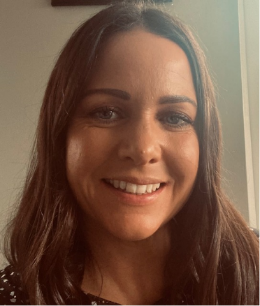 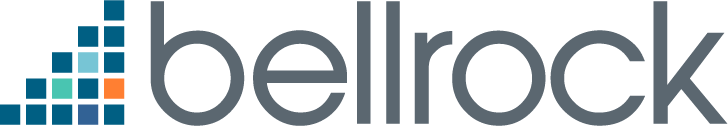 Kate Irlam – Account Director, Bellrock GroupA Chartered Surveyor with 16 years’ experience as a managing agent, Kate Irlam joined Bellrock in April 2022 as an Account Director in the Occupier Services team.  Kate previously worked at both JLL and MAPP focusing on the retail & leisure sector. She has managed assets for a multitude of investors with properties across the UK.  Kate is now using this experience to provide and manage a variety of services to retail & leisure occupiers. Whilst her primary focus is on service charge consultancy, she also helps occupiers with sub-tenant recovery, estate management and lease advisory work.